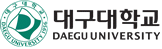 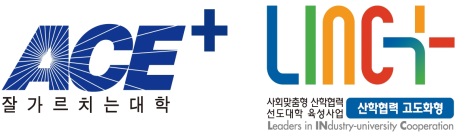 International Students’ Admission Guidelinesfor Graduate School(The 1st Half Semester of the 2019 Academic Year) Daegu University Graduate SchoolWeb-site: http//www.daegu.ac.krAddress: Jillyang Gyeongsan Gyeongbuk 38453 South KoreaGraduate School Office: ☎ 053-850-5037, 5038International Affairs Team: ☎ 053-850-56861. Admissions schedule* Mailing address for applications: General Administration Office, Graduate School, 11th Fl., Main Building (Seongsan Hall), 201, Daegudae-ro, Jillyang, Gyeongsan, Gyeongbuk, 38453 South Korea* For domestic mail, applications mailed before the deadline (stamped before 17:00 by registered post) will be accepted. * For international mail, applications that arrive before the deadline will be accepted. 2. Application QualificationA. Applicants who have earned (or are to earn) a Bachelor’s degree (for Master’s programs) or a Master’s degree (for Doctoral programs) and meet one of the following requirements.- Both applicant and his/her parents must be citizens of countries other than Korea.- Applicants must have completed all their primary, secondary, and higher education outside of Korea.* Applicants from different fields of study can also apply and must complete certain supplementary units. B. Language Proficiency Requirement (* need to satisfy one of the following standards)* Applicants who reside in Korea and wish to take courses in Korean must submit their official TOPIK certification or take the DU TOPIK test.3. Number of Students to be admittedThe final number of students to be admitted will be decided by the admissions committee of the Graduate School.4. Degrees, Majors, and Departments※ ‘*’ indicates the programs of which some lectures are offered in English.5. Admissions Review Procedure* International students will be selected through document screening.A. The admissions committee of each academic department, which consists of more than three faculty members who are in charge of the graduate school lectures and related to the major of the applicant, reviews applications and recommends candidates to the Graduate School Office.B. On the basis of the department's recommendation, the admissions committee of the Graduate School makes the final decision on admission.6. Application Materials◆ The application documents(including notarized document) listed above must be submitted during the application period. However, the Apostille Confirmation Document (or consul authentication letter or ministry of education accreditation letter) can be submitted before admission after they are issued by the relevant governmental institutions. ◆ Graduates, and expected graduates must submit their original diploma(s) and transcript(s). However, if the original diploma(s) and transcript(s) are required for an Apostille Confirmation, then they can be submitted at a later time together with the Apostille Confirmation Document.◆ Additional explanation on the submission of ‘highest diploma,’ ‘highest transcript,’ and ‘Apostille Confirmation Document’   - Graduates who obtained their degree/diploma from China: one of the following should be submitted: (1) official documents that confirm the authenticity of their degree and academic transcript issued by the China Academic Degrees & Graduate Education Development Center (http://www.cdgdc.edu.cn) or (2) original certificates issued by Korean Consulate(s) in China and/or Chinese Consulate(s) in Korea.   - Graduates who obtained their degree/diploma in a country other than China: An Apostille Confirmation Document or Consul Authentication Letter can be submitted. ※ What is an Apostille Confirmation Document? 7. Application Fee: A. General Departments: 60,000 KRW(Master),  80,000 KRW(Doctorate)Department of Art and Design: 80,000 KRW(Master),  100,000 KRW(Doctorate)B. Application Fee Deposit Account: Daegu Bank 207-04-000373-8 (Account Holder: Daegu University)C. Application fee must be deposited before the application deadline.D. Information about Application Fee refunds   1) Refund Conditions- A full amount of the application fee can be refunded only if an “Application Cancellation and Application Fee Refund Request Form” is submitted within the application period.- When admission process is impossible after the application period due to natural disasters or other accidents, a refund of the application fee may be possible after screening and review by the University. In these cases, students must submit an “Application Cancellation and Application Fee Refund Request Form” as well as related evidential documents.- When the University cannot proceed with admission process due to its own responsibility, the application fee will be fully refunded. 2) Refund Method: The application fee can be transferred to the applicant’s bank account, or applicants can receive a refund by visiting the university directly.3) Other- Upon encountering reasons for a refund of the application fee, applicants shall expedite the procedure of refund request and provide their bank account information for the refund.- When the application fee is refunded, any bank transfer fees shall be borne by the applicant.- Other application fee refund matters that are not specified in the guideline shall follow the “Higher Education Act” and be left to the discretion of the Graduate School.        8. Admissions ProcedureSubmission of application materials ⇒ Review by the department admissions committee ⇒ Review by the Graduate School admissions committee ⇒ Admissions Announcement ⇒ Applicant’s Payment of tuition and fees ⇒ Issuance of Certificate of Admission ⇒ Application for Visa Issuance (Korean Embassy or Consulate of the applicant’s country) ⇒ Receipt of Visa ⇒ Entrance into Korea ⇒ Report to the Office of Graduate School ⇒Foreigner Registration (Daegu Immigration Office)9. Tuition & On-Campus Housing  Fees  (Currency: Korean Won)* One academic year consists of two semesters; the above tuitions are for one semester. * The admission fee is paid only once upon admission.* Tuition and dormitory fee could be changed according to the result of the 2019 university budget approval.▶ Exclusive Dormitory Accommodations for Graduate School Students- Facility: Please visit the dormitory homepage at http://dorm.daegu.ac.kr- Dormitory application: the application period will be announced later (tentatively in January 2018)- Contact: +82-53-850-5036 / 506910. ScholarshipsA. Scholarship on tuition1) At the First Semester- Students who meet on of the following requirements will receive tuition scholarship accordingly.- For those students whose mother language is English, TOPIK or DU TOPIK scores are applicable.-The Global Korea Scholarship Students and International Graduate Research Assistants who receive tuition waiver are not applicable for the below scholarship.2) From the Second Semester to the Fourth semester- The below tuition scholarships will be endowed to international students when their GPA of the previous semester is at least 70 % or above. [ 2019 Scholarship Plan ]  * It could be changed according to the result of the 2019 university budget approval. * If students are eligible for more than two classifications of tuition reduction, must choose only one.B. International Graduate Research Assistantship- International graduate research assistants must be recommended by his/her professor and selected as a research assistant each semester.11. Important RemindersA. If any information on the submitted documents turn out to be false, or academic qualifications do not meet the admissions requirement, admission will be automatically revoked.B. For master’s programs, admission can be cancelled when the total number of applicants and current students in the department is fewer than a pre-designated number.C. It is the applicant's responsibility to provide a reliable means of contact (eg. correct address, telephone number, and E-mail). If the letter of acceptance cannot be delivered to the applicant due to incorrect/insufficient contact information provided by the applicant and, as a result, the applicant fails to register, the applicant's admission will be revoked, and the applicant is solely responsible for the revocation.D. Those applicants who submitted a certificate of expected graduation need to submit their degree and graduation certificate before August.E. For more information please inquire to the Graduate School Office (☎+82-53-850-5037, 5038) or refer to the website (http://grad.daegu.ac.kr) of the Graduate School.F. Other matters that are not specified in the guideline shall be left to the discretion of the Graduate School of Daegu University.G. International Students is required to purchase the insurance plan designated by Daegu University.학 업 계 획 서(Study Plan)※ 한국어 또는 영문으로 작성하세요(Please TYPE or PRINT clearly in Korean or English).자 기 소 개 서(Biography)※ 한국어 또는 영문으로 작성하세요(Please TYPE or PRINT clearly in Korean or English).학비 및 생활비조달계획서(Financial Plan)※ 한국어 또는 영문으로 작성하세요(Please TYPE or PRINT clearly in Korean or English).입 학 추 천 서 (Recommendation Letter)- 2019학년도 전기 (1st Half Semester, 2019) -◈ 지원자 인적 사항(Personal information of the applicant)지원학과/전공명(Department / major) : /과정(Degree program) : □ 석사(Master) / □박사(Doctorate)성명(Full name) : 생년월일(Date of birth) : ◈ 추천인 기입란(Reference)1. 지원자와는 얼마 동안 아는 사이입니까? (How long have you been related with the applicant?) 년(year) 개월(month)2. 지원자와는 어떠한 관계입니까? (Please describe the status of relationship with the applicant.)3. 지원자의 학업능력에 대한 진솔한 의견을 기술하여 주십시오.(Please describe your personal evaluation on the academic competency of the applicant.)2018년   월   일2018.     .     Year / Month / Day                대학교/            학과 / 학과장(지도교수)          (인) University/             Department /         Dept. Head(professor) (Signature) 대구대학교 대학원장 귀하Dean of Graduate School, Daegu University수학 가능 확인서학력조회 의뢰서(Request for Academic Credentials Verification)LETTER OF AGREEMENTApplicant's InformationI allow Daegu University to officially request the verification of my academic records. I would like to ask for your full cooperation when Daegu University contacts you regarding the verification of my transcripts.Signature The following section is for the staff of records & transcripts office of the university where the applicant most recently graduated or expected to graduate.VERIFICATION REPORTI confirm that the information in the attached document is;(Please tick) correct (    ) / incorrect  (    )Ÿ Name of person completing this report: Ÿ Title:              / Signature: ContentsPeriodRemarksApplication PeriodOctoberr 31(Wed) – November 9(Fri), 2018(Not later than 17:00)* Submission only by registered post or in person.* Submission inquiry: +82-53-850-5037/5038 DU TOPIK ExaminationNovember 21 (Wed) 15:00, 2018Those without official TOPIK certification (above level 3) must take the examination. (Examination venues will be announced individually in due time).Document ScreeningNovember 28 (Wed) -November 30 (Fri), 2018The admissions committee in each department will review the submitted application documents.Result AnnouncementDecember 14 (Fri), 2018The results will be notified individually.Tuition PaymentJanuary 7 (Mon) – January 10 (Thu), 2019Designated bank on the tuition payment billSectionSectionSupervisionEligibility StandardApplicants who have the result ofTest of Proficiency in Korean (TOPIK, 한국어능력시험)National Institute of International Education (국립국제교육원)Level 3 or aboveApplicants who have the result ofDU TOPIKKorean Language Education Center at Daegu University50 out of 100 or aboveStudents who have been recommended by the Head of the DepartmentStudents who have been recommended by the Head of the DepartmentEach DepartmentApplicants need to submit their recommendation letter to the Head of each department and include reviews on their scholastic ability and language proficiency documents to be approved by the Dean of Graduate School.※ Graduation qualification related to Language Proficiency1. Level 4 or above in the Test of Proficiency in Korean (TOPIK, 한국어능력시험) (Those students from the Art and Physical Education (예·체능계열) Division, TOPIK Level 3 or above)2. To take a designated period of Korean language program provided by the Korean Language Center of the international affairs office of Daegu University.DivisionsDepartmentsDepartmentsMajors/ConcentrationsDivisionsMaster’s courseDoctoral courseMajors/ConcentrationsHumanities  and Social Sciences *Korean Language and Literature*Korean Language and LiteratureKorean Language & LiteratureHumanities  and Social Sciences *English Language and Literature*English Language and LiteratureEnglish Language & LiteratureHumanities  and Social Sciences *Law*LawPublic Law, Private LawHumanities  and Social Sciences *Public Administration*Public AdministrationPublic AdministrationHumanities  and Social Sciences *Urban Public Administration *Urban Public AdministrationUrban & Information Administration, Community   Development & Welfare, Urban & Regional PlanningHumanities  and Social Sciences Real Estate & ConsultingReal Estate & ConsultingReal EstateHumanities  and Social Sciences EconomicsEconomicsEconomicsHumanities  and Social Sciences International TradeInternational TradeInternational Trade PracticesHumanities  and Social Sciences AccountingAccountingAccountingHumanities  and Social Sciences *Business Administration*Business AdministrationMaster: Business AdministrationHumanities  and Social Sciences *Business Administration*Business AdministrationDoctor: Business Administration, Insurance & FinanceHumanities  and Social Sciences *Tourism Management*Tourism ManagementTourism ManagementHumanities  and Social Sciences *Social Welfare*Social WelfareMaster: Social Work Method, Social Welfare Policy, Family TherapyHumanities  and Social Sciences *Social Welfare*Social WelfareDoctor: Social Work Method, Social Welfare PolicyHumanities  and Social Sciences Industrial Welfare–Industrial WelfareHumanities  and Social Sciences *Family Life Welfare*Family Life WelfareFamily Life WelfareHumanities  and Social Sciences Media Communication–Media CommunicationHumanities  and Social Sciences Library and Information ScienceLibrary and Information ScienceLibrary and Information ScienceHumanities  and Social Sciences PsychologyPsychologyPsychologyHumanities  and Social Sciences –ConsultationConsultationHumanities  and Social Sciences *Geography–GeographyHumanities  and Social Sciences –*Social Studies EducationSecondary Social Studies Education, History   Education, Social Studies Education, Geography EducationHumanities  and Social Sciences *Early Childhood Education*Early Childhood EducationEarly Childhood EducationHumanities  and Social Sciences *Special Education*Special EducationMaster: Special EducationHumanities  and Social Sciences *Special Education*Special EducationDoctor: Education of the Visually Impaired,   Education of the Speaking-Hearing Impaired, Education for Children with Intellectual Disabilities, Education of the Multiple & Physical Disabilities, Education of the Children with Emotional & Behavior Disabilities, Education for   Children with Learning Disabilities, Leadership in Special   Education Humanities  and Social Sciences Disability StudiesDisability StudiesNatural   Sciences*Mathematics*MathematicsMathematicsNatural   SciencesStatisticsStatistics Applied StatisticsNatural   Sciences*Physics*PhysicsApplied PhysicsNatural   Sciences*Chemistry*ChemistryChemistryNatural   Sciences*Biology*BiologyEcology-Systematics, Molecular Cell BiologyNatural   Sciences*Science Education*Science EducationScience Education,  Environmental Science EducationNatural   Sciences*Horticulture and Landscape Architecture*Horticulture and Landscape ArchitectureHorticulture, Landscape ArchitectureNatural   Sciences*Animal Science–Animal ResourcesNatural   SciencesNatural Resources*Natural ResourcesMaster: Food and Environmental Safety Science,   Biotechnology   Industry, Forest   ResourcesNatural   SciencesNatural Resources*Natural ResourcesDoctor: Food and Environmental Safety Science,   Biotechnology   Industry, Forest   Resources, Animal HusbandryNatural   Sciences*Rehabilitation Science*Rehabilitation ScienceVocational Rehabilitation, Speech Pathology,   Physical   Therapy,  Rehabilitation Psychology, Rehabilitation   Technology, Occupational TherapyNatural   Sciences*Food and Nutrition*Food and NutritionFood and NutritionEngineeringArchitectural EngineeringArchitectural Engineering Architectural EngineeringEngineering*Civil Engineering*Civil EngineeringCivil EngineeringEngineering*Environmental Engineering–Environmental EngineeringEngineering*Food Engineering*Food EngineeringFood EngineeringEngineering*Industrial Engineering*Industrial EngineeringIndustrial System EngineeringEngineering*Biotechnology*BiotechnologyBiotechnologyEngineeringMechanical EngineeringMechanical EngineeringMechanical & Automotive EngineeringEngineering*Information and Communication Engineering*Information and Communication EngineeringInformation and Communication EngineeringEngineering*Electronic Engineering*Electronic EngineeringElectronic Engineering, Control & InstrumentationEngineering*Computer and Information Engineering*Computer and Information EngineeringMaster: Computer & InformationEngineering*Computer and Information Engineering*Computer and Information EngineeringDoctor: Computer Engineering, Information   EngineeringEngineering*Chemical Engineering–Chemical EngineeringEngineering–*Environmental and Chemical Convergence Engineering Environmental and Chemical Convergence EngineeringArt   andPhysicalEducationPhysical EducationPhysical EducationPhysical EducationArt   andPhysicalEducationHousing and Interior Design–Housing & Interior DesignArt   andPhysicalEducation*Fashion Design*Fashion DesignFashion DesignArt   andPhysicalEducation*Art and Design*Art and DesignFine Art, Visual Design, Image-Animation Design,   Industrial Design, Living Art and Design#Required documentsNotes1Completed application formDesignated Forms enclosed in this file.2Study PlanDesignated Forms enclosed in this file.3BiographyDesignated Forms enclosed in this file.4Financial PlanDesignated Forms enclosed in this file.5One recommendation Letter * This letter should be issued by the applicant's academic advisors from the university he/she graduated or is to graduate. Designated Forms enclosed in this file.6Education Record Request* Not applicable to the applicants whose highest degree is from universities in Korea.Designated Forms enclosed in this file.7One photograph (3.5cm×4.5cm)* Attached to the application form.8An original copy of the highest diploma that the applicant has earned or is to earn.*One of the following documents must be enclosed:a. Apostille confirmation letterb. Consul authentication letterc. Ministry of Education accreditation letter - Korean or English translation need to be enclosed.9An original copy of the applicant’s transcripts*One of the following documents must be enclosed:a. Apostille confirmation letterb. Consul authentication letterc. Ministry of Education accreditation letter- Korean or English translation need to be enclosed.10An original copy of the applicant's government-approved family register* This document must show the names, the nationality, and the relationship of the applicant and his/her parent.- Names of applicants and parents as well as their nationality must be clearly stated.- Korean or English translation need to be enclosed.11A photocopy of the applicant's passport and alien registration card A copy of both sides of the applicant’s Alien Registration Card (applicable only to applicants residing in Korea)12Supporting document for Financial Plan ⅠA. Financial sponsor's Bank Balance Statement which shows a balance of at least $18,000 USD (for a period of at least three consecutive months) B. Financial sponsor’s proof of transfer to the Korean bank or currency exchange of at least $18,000 USD C. Statement from a supporting organization that provides a guarantee for the payment of study abroad expenses -Submit one of the document-Documents issued within the last 30 days will be accepted.- Korean or English translation need to be enclosed.- Balance amount can be adjusted according to the amount of scholarship.13Supporting document for Financial Plan ⅡA. Proof of Employment and Certificate of IncomeB. Business Registration Certificate and Certificate of IncomeC. Certificates related to Property TaxD. Proof of Property Tax Payment-Submit one of the document-Documents issued within the last 30 days will be accepted.- Korean or English translation need to be enclosed.14Supporting Documents for Language Proficiency A. TOPIK Test Result Certificate (Level 3 or above) B. Recommendation Letter given by the Head of each department including the reviews on applicants’ scholastic ability and language proficiency - Applicable only to those who are eligible for each item.- If applicable, English proficiency certification can be submitted along with TOPIK certification. 15A sample of work or portfolioOnly applicable for the Art and Physical Education1. The Apostille Treaty is a multilateral agreement among certain member countries which makes it easier to mutually exchange and certify official documents. The Treaty facilitates the process of confirming official documents by the issuing government and guarantees their authenticity without complex processes including consulate verification in overseas countries. - Official name: Convention Abolishing the Requirement of Legalization for Foreign Public Documents - Apostille member countries: 103 (see below)2. Applicable Documents for Apostille: Applicable Documents: Academic transcript(s) and degree(s)/diploma(s) submitted as part of admission applications- For those who graduated from private institutes, transcript(s) and degree(s)/diploma(s) must be notarized by the accredited notary institute of a member country and then an application for Apostille Confirmation can be lodged.- Refer to www.hcch.net (Apostille Section) for further information related to Apostille Confirmation in each countryDocuments issued by non-member countries must be verified by Korean Consuls in relevant countries or Consuls of each country in Korea.ClassificationClassificationMaster’s courseDoctor’s courseNoteNoteTuitionHumanities and Social Sciences3,521,0003,659,0003,659,000TuitionNatural Sciences and Physical Education4,489,000 4,664,0004,664,000TuitionEngineering4,974,000 5,168,0005,168,000TuitionArt5,135,000 5,336,0005,336,000Admission FeeAdmission Fee750,000750,000Dormitory feeSingle4,149,000 won (2,074,500won for 6 months)4,149,000 won (2,074,500won for 6 months)-1 year standard-Meals are not included-1 year standard-Meals are not includedDormitory feeTwin2,141,000 won(1,070,500won for 6 months)2,141,000 won(1,070,500won for 6 months)-1 year standard-Meals are not included-1 year standard-Meals are not includedClassi-ficationDUTOPIKTOPIKRecommendation by the head of each departmentTOEICTOEFLTOEFLTEPSIELTSAmount of Tuition ReductionClassi-ficationDUTOPIKTOPIKRecommendation by the head of each departmentTOEICCBTIBTTEPSIELTSAmount of Tuition ReductionA-Level 5800 and above227 and above91 and above641 and above6.0 and above60% of tuitionB-Level 4700 and above197 and above79 and above555 and above5.5 and above50% of tuitionCStudents who pass the DU TOPIK.Level 3Recommendee650 and above187 and above75 and above523 and above5.0 and above40% of tuition2019-전기 입학지원서Application for Admission Photo3.5×4.5㎝※ 한국어 또는 영문으로 작성하세요(Please TYPE or PRINT in Korean or English.)      ※ 한국어 또는 영문으로 작성하세요(Please TYPE or PRINT in Korean or English.)      Photo3.5×4.5㎝Ⅰ. 지원과정 및 학과/전공(Degree program and department you apply for)1. 지원과정(Degree Program): (      )석사(Master) (     )박사(Doctorate)2. 학과 및 전공(Department / Major):                 /                  Ⅱ. 인적사항(Personal Information)1. 이름(Full Name):                                                         성(Family Name):            / 이름(Given Name):                  2. 출생국가(Country of Birth):                                               3. 국적(Citizenship):                                                        4. 성별(Gender): (      ) 남성(Male) (      ) 여성(Female)5. 생년월일(Date of Birth):        년(Year).         월(Month).        일(Day) 6. 주소(Mailing Address):                                                   전화(Phone):               휴대폰(Cell Phone):                 E-mail 주소(E-mail Address):                                   7. 여권번호(Passport No):                       8. 비상연락처(Emergency contact number):한국내(있을 경우만 기재) (In Korea, if any) 이름(Full Name) :            전화(Phone) :             관계(Relationship):                  본국(Home Country) 이름(Full Name):             전화(Phone):             관계(Relationship):                  Ⅲ. 기숙사 신청(Accomodation) please tick(v) one of the options below기숙사 신청 여부(On campus accommodation required): 예 Yes (    ) 아니오 No (    )※ 기숙사는 매학기 단위로 신청 (Accommodation application is for one semester (6months))Ⅳ. 학력: 고등학교부터 기록(Educational Background: From High School)본인은 대구대학교 대학원에 입학하고자 소정의 서류를 갖추어 지원합니다.I apply for the graduate school of Daegu university with all the required document.년(year)      월(month)     일(day)지원자(Applicant):       인(Signature)이름(姓名) Full Name아래 내용을 포함해서 작성하세요(Please include the following content in your study plan).-.지원동기(Application motivation)-.수학목적 및 진학 후 학업계획(Please describe the purpose of your academic study or research-.and a study plan)-.졸업 후 계획(The plan upon graduation) 아래 내용을 포함해서 작성하세요(Please include the following content in your study plan).-.지원동기(Application motivation)-.수학목적 및 진학 후 학업계획(Please describe the purpose of your academic study or research-.and a study plan)-.졸업 후 계획(The plan upon graduation) 이름(姓名) Full Name아래 내용을 참고하여 작성하세요(Please refer to the following items when filling out your biography).* 출신배경(Family background), 경력(Job experience), 수상내역(Awards), 논문실적(Thesis publications), 교내외활동(Extra activities), 사회봉사활동(Community services), 어학/컴퓨터 능력(Languages or computer skills, indicate the level), 기타(Others)아래 내용을 참고하여 작성하세요(Please refer to the following items when filling out your biography).* 출신배경(Family background), 경력(Job experience), 수상내역(Awards), 논문실적(Thesis publications), 교내외활동(Extra activities), 사회봉사활동(Community services), 어학/컴퓨터 능력(Languages or computer skills, indicate the level), 기타(Others)■ 지원자 이름(Applicant's Name): ■ 지원자 이름(Applicant's Name): ■ 지원자 이름(Applicant's Name): ■ 지원자 이름(Applicant's Name): ■ 귀하의 유학경비를 부담할 개인이나 기관명을 쓰세요(Please indicate the person or organization that will be responsible for your tuition fee and living expenses).• 개인 또는 기관명(Full name of person or orgazation):                        • 관계(Relationship with the applicant):                                        • 주소(Mailing Address):                                                     • 전화번호(Phone):                                                          ■ 귀하의 유학경비를 부담할 개인이나 기관명을 쓰세요(Please indicate the person or organization that will be responsible for your tuition fee and living expenses).• 개인 또는 기관명(Full name of person or orgazation):                        • 관계(Relationship with the applicant):                                        • 주소(Mailing Address):                                                     • 전화번호(Phone):                                                          ■ 귀하의 유학경비를 부담할 개인이나 기관명을 쓰세요(Please indicate the person or organization that will be responsible for your tuition fee and living expenses).• 개인 또는 기관명(Full name of person or orgazation):                        • 관계(Relationship with the applicant):                                        • 주소(Mailing Address):                                                     • 전화번호(Phone):                                                          ■ 귀하의 유학경비를 부담할 개인이나 기관명을 쓰세요(Please indicate the person or organization that will be responsible for your tuition fee and living expenses).• 개인 또는 기관명(Full name of person or orgazation):                        • 관계(Relationship with the applicant):                                        • 주소(Mailing Address):                                                     • 전화번호(Phone):                                                          ■ 학비 조달 계획(Financial Plan)소요경비 조달방법(Please describe your financial plan to pay the below expense during the study period)a. 본인부담(Applicant's personal funds)   US$                       b. 보증인부담(Sponsor's support)   US$                             c. 장학금(Scholarships; sponsored by)c-1. 한국정부초청(Korean Government)   US$                     c-2. 대학초청(Daegu University)   US$                             c-3. 자국정부파견(Goverment of home country)   US$              c-4. 기타(Others)   US$                         d. 기타(Fund from other source)   US$                               합계(total) US$                               ※ 참고 : 대구대학교 1년(2학기) 평균 소요경비(Average cost for an academic year of 2 semesters of Daegu university to be)a. 등록금(Tuition and Fees) US$ 7,800~11,000 b. 생활비(Living expense)  US$ 6,000 c. 기타(Other)            US$ 4,200 합계 (Total)            US$ 18,000 ~ 21,200 ■ 학비 조달 계획(Financial Plan)소요경비 조달방법(Please describe your financial plan to pay the below expense during the study period)a. 본인부담(Applicant's personal funds)   US$                       b. 보증인부담(Sponsor's support)   US$                             c. 장학금(Scholarships; sponsored by)c-1. 한국정부초청(Korean Government)   US$                     c-2. 대학초청(Daegu University)   US$                             c-3. 자국정부파견(Goverment of home country)   US$              c-4. 기타(Others)   US$                         d. 기타(Fund from other source)   US$                               합계(total) US$                               ※ 참고 : 대구대학교 1년(2학기) 평균 소요경비(Average cost for an academic year of 2 semesters of Daegu university to be)a. 등록금(Tuition and Fees) US$ 7,800~11,000 b. 생활비(Living expense)  US$ 6,000 c. 기타(Other)            US$ 4,200 합계 (Total)            US$ 18,000 ~ 21,200 ■ 학비 조달 계획(Financial Plan)소요경비 조달방법(Please describe your financial plan to pay the below expense during the study period)a. 본인부담(Applicant's personal funds)   US$                       b. 보증인부담(Sponsor's support)   US$                             c. 장학금(Scholarships; sponsored by)c-1. 한국정부초청(Korean Government)   US$                     c-2. 대학초청(Daegu University)   US$                             c-3. 자국정부파견(Goverment of home country)   US$              c-4. 기타(Others)   US$                         d. 기타(Fund from other source)   US$                               합계(total) US$                               ※ 참고 : 대구대학교 1년(2학기) 평균 소요경비(Average cost for an academic year of 2 semesters of Daegu university to be)a. 등록금(Tuition and Fees) US$ 7,800~11,000 b. 생활비(Living expense)  US$ 6,000 c. 기타(Other)            US$ 4,200 합계 (Total)            US$ 18,000 ~ 21,200 ■ 학비 조달 계획(Financial Plan)소요경비 조달방법(Please describe your financial plan to pay the below expense during the study period)a. 본인부담(Applicant's personal funds)   US$                       b. 보증인부담(Sponsor's support)   US$                             c. 장학금(Scholarships; sponsored by)c-1. 한국정부초청(Korean Government)   US$                     c-2. 대학초청(Daegu University)   US$                             c-3. 자국정부파견(Goverment of home country)   US$              c-4. 기타(Others)   US$                         d. 기타(Fund from other source)   US$                               합계(total) US$                               ※ 참고 : 대구대학교 1년(2학기) 평균 소요경비(Average cost for an academic year of 2 semesters of Daegu university to be)a. 등록금(Tuition and Fees) US$ 7,800~11,000 b. 생활비(Living expense)  US$ 6,000 c. 기타(Other)            US$ 4,200 합계 (Total)            US$ 18,000 ~ 21,200 본인은 지원자의 유학기간 중 일체의 경비부담을 보증합니다.I hereby certify that I will be responsible for the finances during applicant's study period.본인은 지원자의 유학기간 중 일체의 경비부담을 보증합니다.I hereby certify that I will be responsible for the finances during applicant's study period.본인은 지원자의 유학기간 중 일체의 경비부담을 보증합니다.I hereby certify that I will be responsible for the finances during applicant's study period.본인은 지원자의 유학기간 중 일체의 경비부담을 보증합니다.I hereby certify that I will be responsible for the finances during applicant's study period.보증인 서명 (Signature of Sponsor)일자(Date)1. 지원자 인적사항1. 지원자 인적사항1. 지원자 인적사항1. 지원자 인적사항지원과정대학원            학과           전공           (석사/박사)과정대학원            학과           전공           (석사/박사)과정대학원            학과           전공           (석사/박사)과정성명한글(漢 字):                (            ) 생년월일성명영문 : 생년월일2. 확인 내용2. 확인 내용2. 확인 내용2. 확인 내용본 학과에서는 위 지원자가 2019학년도 전기 외국인특별전형에 합격하여 향후 학업 수행을 할 경우, 한국어 또는 영어로 충분히 수학할 능력이 있다고 판단하며 필요 시 영어 전용 강의 개설, 개인별 개별논문지도 등을 통해 원활한 학업 수행을 지원할 것임을 확인합니다.본 학과에서는 위 지원자가 2019학년도 전기 외국인특별전형에 합격하여 향후 학업 수행을 할 경우, 한국어 또는 영어로 충분히 수학할 능력이 있다고 판단하며 필요 시 영어 전용 강의 개설, 개인별 개별논문지도 등을 통해 원활한 학업 수행을 지원할 것임을 확인합니다.본 학과에서는 위 지원자가 2019학년도 전기 외국인특별전형에 합격하여 향후 학업 수행을 할 경우, 한국어 또는 영어로 충분히 수학할 능력이 있다고 판단하며 필요 시 영어 전용 강의 개설, 개인별 개별논문지도 등을 통해 원활한 학업 수행을 지원할 것임을 확인합니다.본 학과에서는 위 지원자가 2019학년도 전기 외국인특별전형에 합격하여 향후 학업 수행을 할 경우, 한국어 또는 영어로 충분히 수학할 능력이 있다고 판단하며 필요 시 영어 전용 강의 개설, 개인별 개별논문지도 등을 통해 원활한 학업 수행을 지원할 것임을 확인합니다.2018년    월    일학 과 명  :                                                                                  학 과 장  :                   (인)대구대학교 대학원장 귀하2018년    월    일학 과 명  :                                                                                  학 과 장  :                   (인)대구대학교 대학원장 귀하2018년    월    일학 과 명  :                                                                                  학 과 장  :                   (인)대구대학교 대학원장 귀하2018년    월    일학 과 명  :                                                                                  학 과 장  :                   (인)대구대학교 대학원장 귀하Full nameFull nameDate of Birth (yyyy/mm/dd)Date of Birth (yyyy/mm/dd)Name of universityName of university* the university you most recently graduated from or expect to graduateAdministrative office contact information for receiving your academic records & transcriptsWebsiteAdministrative office contact information for receiving your academic records & transcriptsEmailAdministrative office contact information for receiving your academic records & transcriptsFaxAdministrative office contact information for receiving your academic records & transcriptsPhoneAdministrative office contact information for receiving your academic records & transcriptsAddressPeriod of AttendancePeriod of AttendanceFrom                toYear of GraduationYear of GraduationDegree orCertificate EarnedField of Study(Faculty)Date of GraduationRemarks